НАРУЧИЛАЦКЛИНИЧКИ  ЦЕНТАР ВОЈВОДИНЕул. Хајдук Вељкова бр. 1, Нови Сад(www.kcv.rs)ОБАВЕШТЕЊЕ О ЗАКЉУЧЕНОМ УГОВОРУ У ПОСТУПКУ ЈАВНЕ НАБАВКЕ БРОЈ 299-19-OВрста наручиоца: ЗДРАВСТВОВрста предмета: Опис предмета набавке, назив и ознака из општег речника набавке: Набавка нерегистрованoг лека ван Д Листе лекова – morphine hydrochloride trihydrate 4 mg/ml за потребе Клинике за анестезију Клиничког центра Војводине33600000 – фармацеутски производиУговорена вредност: без ПДВ-а 94.200,00 динара, односно 103.620,00 динара са ПДВ-ом.Критеријум за доделу уговора: најнижа понуђена ценаБрој примљених понуда: 1Понуђена цена: Највиша: 94.200,00 динараНајнижа: 94.200,00 динараПонуђена цена код прихваљивих понуда:Највиша: 94.200,00 динараНајнижа: 94.200,00 динараДатум доношења одлуке о додели уговора: 28.11.2019.Датум закључења уговора: 12.12.2019.Основни подаци о добављачу: „Ino-pharm“ д.о.о. ул. Милошев Кладенац бр. 9В, БеоградПериод важења уговора: до дана у којем добављач у целости испоручи наручиоцу добра, односно најдуже годину дана.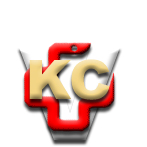 КЛИНИЧКИ ЦЕНТАР ВОЈВОДИНЕАутономна покрајина Војводина, Република СрбијаХајдук Вељкова 1, 21000 Нови Сад,т: +381 21/484 3 484 e-адреса: uprava@kcv.rswww.kcv.rs